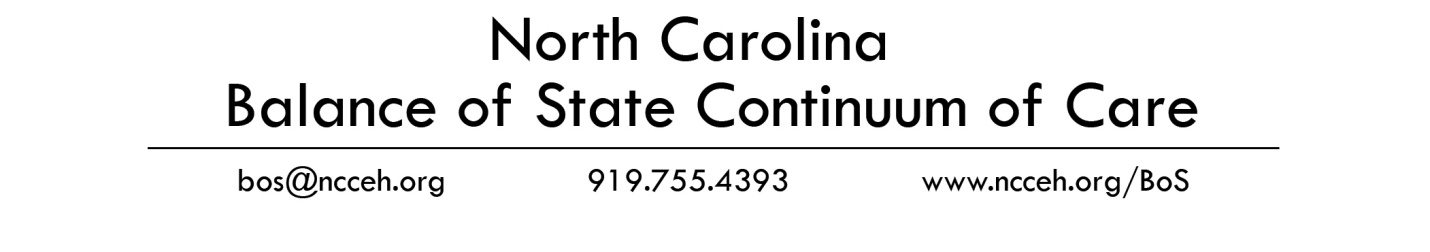 2012 Balance of State CoC Pre-Application Part One: Narrative QuestionsPlease answer the questions below regarding your proposed project.This document must be uploaded into your online 2012 Pre-Application Form. Under the last question on the form, File Attachment, click the “Browse” button and then select this document from your saved files.If you have any questions, please contact Emila Sutton at bos@ncceh.org or 919-755-4393.Applicant (Organization Name):      Project Component: Permanent Supportive Housing Rapid Re-Housing Transitional Housing Supportive Services Only HMIS (Homeless Management Information System)Provide a general description of the project. The description must identify the target population to be served and include information on the homeless needs that are addressed by the project. The description must also identify the type of housing that will be provided and address the specific service and housing activities that will be carried out, including any housing development activities.Describe the experience of the applicant (and any partner agencies that will be involved in the project) as it relates to providing housing and supportive services for homeless persons and carrying out the activities of the project.If the applicant has any existing HUD McKinney-Vento Act grants (including CoC and ESG grants), are there any unresolved monitoring or audit findings? If yes, please explain these findings and any applicable corrective action plans.Describe your agency’s participation in the activities of your local Regional Committee (participation in RC meetings, committee meetings, PIT Count coordination, etc.) and the Balance of State CoC (participation in Steering Committee meetings, subcommittee meetings, etc.). In addition, describe the agency’s participation in any other housing/homelessness-related coalitions or partnerships (Ten-Year Plan, Consolidated Plan, etc.).